Name ________________________________________________  Date ___________________English II Semester One Final ReviewComplete each sentence.Complete each sentence._______________1.  Since I haven't seen you do your homework all week, (archetype, presumably, prowess) you have a lot of work to do._______________2.  Simon's fury and anger regarding the Civil War would certainly have been (clarify, inexorable, impotent) because there would have been nothing he could have done about it._______________3.  It was a (vexing, rudimentary, reputed) situation when Marlene made dates with two boys at the same time._______________4.  I can (resolute, clarify, commiserate) with her over the loss of her cat._______________5.  The baby's cry was very faint and (plaintive, reputed, speculation) ._______________6.  (Salacious, Pinion, Presumably) stories, whether true or not, made for good entertainment._______________7.  Since we had only (vexing, specter, rudimentary) knowledge of that specific breed of cat, we had to learn a lot before we decided to adopt her._______________8.  A detective's job is to (besiege, caprice, clarify) what happened at a scene of a crime._______________9.  The defendant supplied a (condolences, rejoinder, pagan) to the attorney's question._______________10.  When Shawn awoke, his hair was all (insidious, askew, rudimentary) ._______________11.  Gossip is hurtful and starts (plaintive, insidious, commiserate) rumors._______________12.  The school rules are not (specter, negotiable, eloquence) ._______________13.  No boys could break the code we used for our (inveigle, prowess, cipher) notes in our club._______________14.  Forces of nature can be (prowess, presumably, inexorable) , not backing off for anyone._______________15.  The campaigner had great (inquisitive, vigilance, eloquence) when she discussed the major issues._______________16.  "I will (rejoinder, resolute, pinion) your arms if you continue to struggle.", cried the monster._______________17.  His cruel behavior toward the cat was (reprehensible, reputed, inveigle) ._______________18.  When animals are killed on the road, they become (intangible, voluble, carrion) ._______________19.  Special effects can now make a great looking (specter, paltry, visage) in a haunted house._______________20.  The (pagan, voluble, intangible) history of Ireland seemed to end with the appearance of St. Patrick.
_______________21.  The soldiers ran as they realized the were in the middle of a (reputed, pagan, blitzkrieg) ._______________22.  The curtains were streamers that would (undulate, caprice, inexorable) as the wind from the window blew through them._______________23.  Custer's plan to attack the peaceful gathering was (emblem, blitzkrieg, diabolical)._______________24.  The shelter was (resolute, implacable, intangible) about finding good homes for the children._______________25.  Students often try to (pagan, eloquence, inveigle) teachers by telling them how wonderful they are or what great teachers they are._______________26.  The (paltry, presumably, syncopated) rhythm makes the song interesting._______________27.  Max (submerged, poverty, negotiable) and swam to the bottom of the pool._______________28.  In the seventeenth-century world where scarcity was commonplace, the existence of (commiserate, inquisitive, poverty) was regarded as natural and inescapable._______________29.  Your new spokesperson is very (archetype, submerged, voluble) and clearly comfortable speaking in front of large audiences._______________30.  She felt her allowance was (defiant, paltry, disengage) because she was used to receiving a greater sum._______________31.  The (blitzkrieg, vigilance, aphorism) of the police officer saved the boy from the speeding car._______________32.  Nemo tried to (salacious, disengage, converge) himself from the jellyfish's tentacles._______________33.  Love is an (intangible, unavailing, askew) emotion._______________34.  His (caprice, reputed, impotent) of car surfing led to his death._______________35.  His refusal to discuss even the possibility of a compromise convinced me that I was faced with an (insidious, implacable, carrion) opponent._______________36.  Joe had achieved (prowess, speculation, emblem) of bow hunting by watching his father.Name _____________________________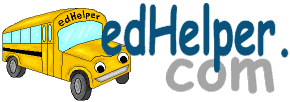 Date __________________________________37.  He was (diabolical, blitzkrieg, inquisitive) and wanted to know everything._______________38.  I offered my (diabolical, condolences, commiserate) to my friend when her grandparent died._______________39.  The town has been (plaintive, reputed, inveigle) as a health resort, owing partly to its elevation (737 ft.) and partly to the natural charms of the district._______________40.  He was asked not to (converge, loiter, blitzkrieg) in front of the store._______________41.  Her efforts to drag her couch out of the flooding house were (loiter, unavailing, defiant) - it was simply too heavy for her._______________42.  The (specter, casement, impotent) in her room was open, allowing the breeze to blow in and cool the room._______________43.  The girl scout had an (besiege, submerged, emblem) on the sleeve of her shirt._______________44.  The cat was ready to (besiege, pinion, vexing) the mouse._______________45.  The problem of what to give boyfriends and what to expect from them was cause of endless (vigilance, speculation, reprehensible) and fights._______________46.  I knew from the proud look on my father's (archetype, visage, intangible) that he was pleased with my test scores._______________47.  Michael's (speculation, defiant, syncopated) attitude made Mr. Crabtree believe that he didn't break the sunglasses._______________48.  A minister's sermon often contains a valuable (resolute, aphorism, unavailing)._______________49.  Hamlet is the (cipher, archetype, voluble) of the angry, young teenager._______________50.  There was a sense of anticipation throughout the theatre, and all eyes were eager to (inexorable, converge, submerged) on the masked Phantom, who would make his grand entrance at any moment.